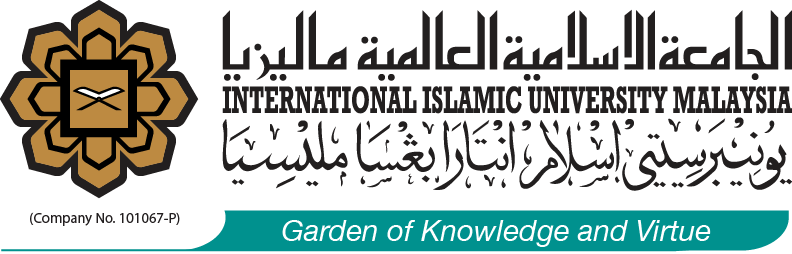 KULIYYAH OF SUSTAINABLE TOURISM AND CONTEMPORARY LANGUAGES (PAGOH CAMPUS)OFFICE OF POSTGRADUATE AND RESPONSIBLE RESEARCH ____________________________________________________________________________REPORT ON PROGRAMME BY KSTCL POSTGRADUATE STUDENTS’ SOCIETY ____________________________________________________________________________  SECTION A: TO BE COMPLETED BY STUDENT   SECTION B: TO BE COMPLETED BY STUDENT   SECTION C: TO BE COMPLETED BY STUDENT SECTION D: TO BE COMPLETED BY OFFICE OF POSTGRADUATE & RESPONSIBLE RESEARCH, KSTCLTitle of the events:Date/ Time:Person In-Charge (PIC):Host:5.   Supporting SDG No.Speaker:No of attendance Report of the event:Poster of the event:Approved: YES/ NO  Remarks:_____________________________________________________________________________________________________________________________________________________________________________________________________________________________________________________                                                         ______________________Signature and Official Stamp                                                                           Date 